FORMULARIO DE LIBERACIÓN DE VACANTES – ADMISIÓN 2024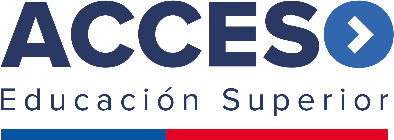 IDENTIFICACIÓN DEL MATRICULADOIDENTIFICACIÓN DEL MATRICULADOIDENTIFICACIÓN DEL MATRICULADOIDENTIFICACIÓN DEL MATRICULADOIDENTIFICACIÓN DEL MATRICULADORUN N.ºRUN N.ºoPasaporte N.ºPrimer Apellido  Segundo Apellido   Segundo Apellido   Segundo Apellido   Segundo Apellido   Segundo Apellido   Segundo Apellido   NombresNombresFecha de liberación vacanteHoraDíaDíaMes Mes AñoAñoHoraHoraMinMin
DECLARA QUE LIBERA LA VACANTE EN: 
DECLARA QUE LIBERA LA VACANTE EN: UniversidadUniversidad         Sede o Comuna         Sede o ComunaCarreraCarreraCódigo Carrera DEMRECódigo Carrera DEMREMatriculado según Sistema RegularMatriculado según Sistema RegularMatriculado según Sistema RegularMatriculado según Sistema RegularMatriculado según Sistema RegularMatriculado según Sistema RegularMatriculado según Sistema EspecialMatriculado según Sistema EspecialMatriculado según Sistema Especial
POR CURSAR MATRÍCULA EN:
POR CURSAR MATRÍCULA EN:UniversidadUniversidad         Sede o Comuna         Sede o ComunaCarreraCarreraCódigo Carrera DEMRECódigo Carrera DEMREMatriculado según Sistema RegularMatriculado según Sistema RegularMatriculado según Sistema EspecialMatriculado según Sistema Especial
DECLARACIÓN DEL POSTULANTE
DECLARACIÓN DEL POSTULANTE
DECLARACIÓN DEL POSTULANTE
DECLARACIÓN DEL POSTULANTE
DECLARACIÓN DEL POSTULANTE
DECLARACIÓN DEL POSTULANTE
DECLARACIÓN DEL POSTULANTE
DECLARACIÓN DEL POSTULANTE
DECLARACIÓN DEL POSTULANTE
DECLARACIÓN DEL POSTULANTE
DECLARACIÓN DEL POSTULANTE
DECLARACIÓN DEL POSTULANTE
DECLARACIÓN DEL POSTULANTE
DECLARACIÓN DEL POSTULANTEDeclaro conocer mi responsabilidad en la gestión de los siguientes procedimientos:Determinados por la Ley 19.496 “Ley de Retracto”, que para este proceso de admisión será efectivo desde el 16/01/24 hasta el 26/01/24.Aquellos señalados por la institución donde cursé mi primera matrícula para efectos de efectuar renuncia a dicha institución.Me declaro responsable de todos los datos consignados en el presente formulario.Declaro conocer mi responsabilidad en la gestión de los siguientes procedimientos:Determinados por la Ley 19.496 “Ley de Retracto”, que para este proceso de admisión será efectivo desde el 16/01/24 hasta el 26/01/24.Aquellos señalados por la institución donde cursé mi primera matrícula para efectos de efectuar renuncia a dicha institución.Me declaro responsable de todos los datos consignados en el presente formulario.Declaro conocer mi responsabilidad en la gestión de los siguientes procedimientos:Determinados por la Ley 19.496 “Ley de Retracto”, que para este proceso de admisión será efectivo desde el 16/01/24 hasta el 26/01/24.Aquellos señalados por la institución donde cursé mi primera matrícula para efectos de efectuar renuncia a dicha institución.Me declaro responsable de todos los datos consignados en el presente formulario.Declaro conocer mi responsabilidad en la gestión de los siguientes procedimientos:Determinados por la Ley 19.496 “Ley de Retracto”, que para este proceso de admisión será efectivo desde el 16/01/24 hasta el 26/01/24.Aquellos señalados por la institución donde cursé mi primera matrícula para efectos de efectuar renuncia a dicha institución.Me declaro responsable de todos los datos consignados en el presente formulario.Declaro conocer mi responsabilidad en la gestión de los siguientes procedimientos:Determinados por la Ley 19.496 “Ley de Retracto”, que para este proceso de admisión será efectivo desde el 16/01/24 hasta el 26/01/24.Aquellos señalados por la institución donde cursé mi primera matrícula para efectos de efectuar renuncia a dicha institución.Me declaro responsable de todos los datos consignados en el presente formulario.Declaro conocer mi responsabilidad en la gestión de los siguientes procedimientos:Determinados por la Ley 19.496 “Ley de Retracto”, que para este proceso de admisión será efectivo desde el 16/01/24 hasta el 26/01/24.Aquellos señalados por la institución donde cursé mi primera matrícula para efectos de efectuar renuncia a dicha institución.Me declaro responsable de todos los datos consignados en el presente formulario.Declaro conocer mi responsabilidad en la gestión de los siguientes procedimientos:Determinados por la Ley 19.496 “Ley de Retracto”, que para este proceso de admisión será efectivo desde el 16/01/24 hasta el 26/01/24.Aquellos señalados por la institución donde cursé mi primera matrícula para efectos de efectuar renuncia a dicha institución.Me declaro responsable de todos los datos consignados en el presente formulario.Declaro conocer mi responsabilidad en la gestión de los siguientes procedimientos:Determinados por la Ley 19.496 “Ley de Retracto”, que para este proceso de admisión será efectivo desde el 16/01/24 hasta el 26/01/24.Aquellos señalados por la institución donde cursé mi primera matrícula para efectos de efectuar renuncia a dicha institución.Me declaro responsable de todos los datos consignados en el presente formulario.Firma postulanteFirma postulanteFirma postulanteFirma postulanteFirma postulanteFirma postulante
USO EXCLUSIVO UNIVERSIDAD
USO EXCLUSIVO UNIVERSIDAD
USO EXCLUSIVO UNIVERSIDAD
USO EXCLUSIVO UNIVERSIDAD
USO EXCLUSIVO UNIVERSIDAD
USO EXCLUSIVO UNIVERSIDAD
USO EXCLUSIVO UNIVERSIDAD
USO EXCLUSIVO UNIVERSIDAD
USO EXCLUSIVO UNIVERSIDAD
USO EXCLUSIVO UNIVERSIDAD
USO EXCLUSIVO UNIVERSIDAD
USO EXCLUSIVO UNIVERSIDAD
USO EXCLUSIVO UNIVERSIDAD
USO EXCLUSIVO UNIVERSIDADFecha de Comunicación de Liberación en Sistema DEMRE:Fecha de Comunicación de Liberación en Sistema DEMRE:Fecha de Comunicación de Liberación en Sistema DEMRE:Fecha de Comunicación de Liberación en Sistema DEMRE:Fecha de Comunicación de Liberación en Sistema DEMRE:Fecha de Comunicación de Liberación en Sistema DEMRE:   Día         Mes           Año   Día         Mes           Año   Día         Mes           Año   Día         Mes           Año   Día         Mes           Año   Día         Mes           Año   Día         Mes           Año   Día         Mes           Año   Día         Mes           Año   Día         Mes           Año   Día         Mes           Año   Día         Mes           Año